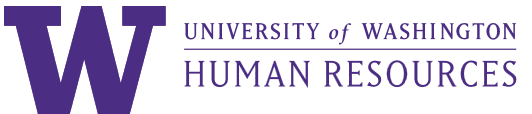 DECISION MATRIX: COMPLETED EXAMPLEIn this sample, candidates 1 and 3 both met the minimum scoring threshold, but candidate 1 outscored candidate 3 and was either moved to peer interviews or offered the position (based on their position in the hiring process).Total Potential Score: 70 Minimum Threshold: 40DECISION MATRIXDECISION MATRIXDECISION MATRIXDECISION MATRIXDECISION MATRIXDESIRED COMPETENCIESWT 1-3CANDIDATE 1 SCORE: EXAMPLEACANDIDATE 2 SCORE:EXAMPLE BCANDIDATE 3 SCORE: EXAMPLECCompetency: Adaptability34 (raw)12 (weighted)2 (raw)6 (weighted)4 (raw)12 (weighted)Competency: Communication (oral/written)22 (raw)4 (weighted)4 (raw)8 (weighted)4 (raw)8 (weighted)Competency: Continuous Learning23 (raw)6 (weighted)1 (raw)2 (weighted)5 (raw)10 (weighted)Competency: Critical Thinking Skills25 (raw)10 (weighted)4 (raw)8 (weighted)3 (raw)6 (weighted)Competency: Planning, Organizing, and Prioritizing33 (raw)9 (weighted)3 (raw)9 (weighted)2 (raw)6 (weighted)Competency: Time Management22 (raw)4 (weighted)3 (raw)6 (weighted)1 (raw)2 (weighted)TOTALSTOTALS453944WEIGHTS:    1 Preferred, but not necessarySCORE:1-5, with 1 being Very Poor and 5 being2 Moderately necessary3 EssentialExcellent